1. Сроки2. Контактная информация3. Выберите тип Marketing Kit3. О проекте4. Фундаментальная информация о компании6. Стиль и формат 7. Наполнение8. Продвижение и поддержка9. Есть что добавить?Благодарим за уделенное время!ВАЖНОЗаполните бриф подробно – это поможет нам точнее рассчитать сроки и стоимость. Вы знаете свой бизнес, как никто другой. Поделитесь с нами своими знаниями, чтобы мы учли все детали на Вашем будущем сайте.ВАЖНОЗаполните бриф подробно – это поможет нам точнее рассчитать сроки и стоимость. Вы знаете свой бизнес, как никто другой. Поделитесь с нами своими знаниями, чтобы мы учли все детали на Вашем будущем сайте.КОНФИДЕНЦИАЛЬНОСТЬМы бережем Вашу коммерческую тайну. Гарантируем конфиденциальность предоставленной информации.КОНФИДЕНЦИАЛЬНОСТЬМы бережем Вашу коммерческую тайну. Гарантируем конфиденциальность предоставленной информации.ПОМОЖЕМ В ЛЮБОЕ ВРЕМЯЗатрудняетесь с ответом на вопрос? Просто позвоните нам, и мы поможем подробно заполнить бриф.ПОМОЖЕМ В ЛЮБОЕ ВРЕМЯЗатрудняетесь с ответом на вопрос? Просто позвоните нам, и мы поможем подробно заполнить бриф.РАБОТАЕМ НА РЕЗУЛЬТАТНам важно, чтобы Вы запустили Marketing Kit и получили от него пользу. Наша лучшая реклама – это Ваш успех.РАБОТАЕМ НА РЕЗУЛЬТАТНам важно, чтобы Вы запустили Marketing Kit и получили от него пользу. Наша лучшая реклама – это Ваш успех.Старт проектаФинал проектаТип сроков    Срочный проект    К определенной дате    Ожидаемые сроки    Важен процессФамилия и ИмяТелефонE-mailНазвание компании Сайт компанииОткуда узнали о Pen&Brain:    Из поисковиков    Рекомендации     Из соц. сетей    По рекомендации    Видели наши работы    Другое (указать):   МАРКЕТИНГ КИТ   MINI MARKETING KIT  LITE MARKETING KIT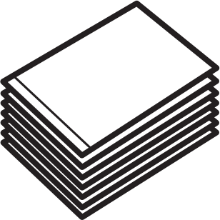 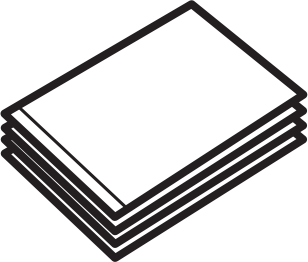 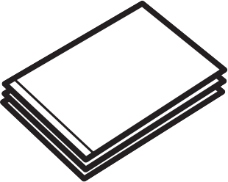 Полноценный маркетинг кит для компании с большим опытом и большим перечнем услугМаркетинг кит для небольших компаний и с небольшим опытомКит для конкретного товара или услуги или краткой презентации компании44-∞ страниц24-28 страниц12-16 страницОсновная задача Marketing kit    Привлечение новых клиентов    Привлечение новых партнеров    Масштабирование бизнеса    Повышение имиджа компании    Выступлении на презентации    Отчет (Годовой отчет)    Каталог Какие цели предполагаете достичь с помощью Marketing Kit?    Упаковать компанию, разместить общую информацию о товарах и услугах.    Удержать старых клиентов.     Привлечь новых клиентов/партнеров.    Укрепить имидж и узнаваемость торговой марки.    Поднять продажи товаров и услуг.    Увеличить прибыль.Предполагаемый бюджет проекта    до 50 000 рублей    51 000 – 80 000 рублей    81 000 – 100 000 рублей    101 000 – 200 000 рублей    выше 200 000 рублейСфера деятельности компанииЕсть ли у вас упаковка бизнеса    Логотип компании    Фирменный стиль    Бренд Бук    Корпоративная цвета    Корпоративный сайт    Нет, но надо разработать    Нет, но надо разработать    Нет, но надо разработать    Нет, но надо разработать    Нет, но надо разработатьВ каких регионах/странах работаете?Есть филиалы или франчайзи? Если да, то напишите их количество и города.Размер отдела продаж    1-5 специалистов    6-15 специалистов    Больше 15 специалистов    Нет отдела продаж    1-5 специалистов    6-15 специалистов    Больше 15 специалистов    Нет отдела продажЦелевая аудитория компанииКлючевая группаПОЛ    Мужчины              ЖенщиныВОЗРАСТ    18-25 лет    26-35 лет    36-45 лет    Старше 45 летПОЛ    Мужчины              ЖенщиныВОЗРАСТ    18-25 лет    26-35 лет    36-45 лет    Старше 45 летУкажите, какие товары и услуги предлагаете на рынке. Их количествоКлючевые ваши отличительные черты и преимущества перед конкурентамиПеречислите 5 ваших прямых и косвенных конкурентов (желательно, с адресами сайтов)Какой стиль вам ближе?Какой стиль вам ближе?    Строгий корпоративный стиль    Развлекательный, с применением ярких цветовых решений    Минималистичный дизайн с акцентом на удобство    Современный динамичный    Строгий корпоративный стиль    Развлекательный, с применением ярких цветовых решений    Минималистичный дизайн с акцентом на удобство    Современный динамичный    Строгий корпоративный стиль    Развлекательный, с применением ярких цветовых решений    Минималистичный дизайн с акцентом на удобство    Современный динамичный  210х210 мм  290х210 мм  290х210 мм  190х250 мм  210х290 мм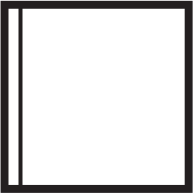 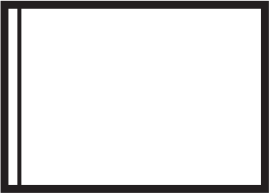 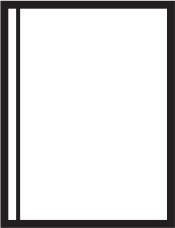 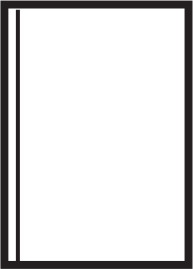 Квадратный формат идеально подойдет для отправки по эл. почте и демонстрации на мобильных устройствахБольшие развороты с фотографиями улучшают восприятие визуальных продуктовБольшие развороты с фотографиями улучшают восприятие визуальных продуктовНестандартный формат легко помещается в сумку. Его удобно носить с собой менеджеру по продажамСамый популярный формат. Помогает продавать как товары, так и услугиИзготовлениеИзготовление    Печать в большом тираже    Печать в малом тираже    Печать в эксклюзивном формате     Только электронная версия     Печать в большом тираже    Печать в малом тираже    Печать в эксклюзивном формате     Только электронная версия     Печать в большом тираже    Печать в малом тираже    Печать в эксклюзивном формате     Только электронная версия Маркетинг кит будет выпускаться на других языкахМаркетинг кит будет выпускаться на других языках    Да              Возможно              Точно нет    Английский    Французский    Немецкий    Испанский    Другой (указать)    Да              Возможно              Точно нет    Английский    Французский    Немецкий    Испанский    Другой (указать)    Да              Возможно              Точно нет    Английский    Французский    Немецкий    Испанский    Другой (указать)Техническое задание для типографииТехническое задание для типографии    Да, необходимо    Нет, не нужно    Да, необходимо    Нет, не нужно    Да, необходимо    Нет, не нужноКонтент Marketing Kit    Копирайтинг и рерайтинг контента производится копираторами Pen&Brain, основываясь на прошлые материалы (буклеты, сайты, посадочные страницы)    Создание текстов на основе заполненного вопросника, брифа и информации в Сети Интернет    Вы предоставляете готовые текстыФотосъемка для Marketing KitПортреты сотрудников/продукции/ другое    Фотосъемка специалистами Pen&Brain    Техническое задание для вашего фотографа    СамостоятельноУпрощённая версия Marketing Kit    Да    Нет    Возможно, но позжеСоздание коммерческого предложения в стилистики Marketing Kit    Да    Нет    Возможно, но позжеСоздание посадочной страницы Landing Page в стиле Marketing Kit    Да    Нет    Возможно, но позжеE-mail рассылка    Разовая рассылка по существующей базе    Создание серии писем из маркетинг китаВнедрение в Отдела Продаж AmoCRM    Да              Возможно              Точно нетУлучшение Marketing Kit    Дизайнерская поддержкаПосле того, как ваши менеджеры проведут 10 встреч, Marketing Kit стоит улучшить.Укажите все, что может дополнить разработку Marketing Kit. Опишите Ваши идеи и при необходимости приложите материалы к брифу